Vecka 17FörskolaDenna vecka började med en skogspromenad runt broarna, självklart stannade vi till vid Bittes berg som har blivit barnens favoritplats. Där åker dem kana och leker lite rollekar. Vi har passat på att vara ute så mycket som möjligt mellan skurarna. Barnen har även jobbat med olika utmaningar inom matte och språk. Dem har börjat spela mycket spel, bl.a annat lotto och memory, vi övar på turtagning. Barnen bygger också mycket kojbyggen och leker cirkus/teater. Påminnelse: Lämna in semesterlappen!  SkolaÅrskurs F-1Förskoleklassen har denna vecka arbetat med:"Vilken bild ska bort"(fråga barnen), motsatsord samt lekt leken "godmorgon - godmiddag -godkväll" i gympasalen. Vi har även läst ur boken "Pojken som inte ville bada"Årskurs 1-3Som vanligt inleder vi ofta morgonen med dagens namnsdag, datum och dag. Nu har Pelle och Tina vunnit Hänga Gubben för första gången. Tror det står 20-1!I So har vi fortsatt arbetet med Samhällskunskap. Vi läser och pratar om var vi bor och var människor bor. Stad – Landsbygd – Byar!Vi diskuterar kring hur det är och kan vara att bo på olika platser och vi försöker argumentera för vad vi tycker.Vi ställer ofta frågorna: ”Varför?”, ”Hur tänker du nu?”Årskurs 4-6Vi har mycket att göra just nu. Musikprojekt, Textprojekt och ett eget valt projekt. I Samhällskunskap har vi redan pratat om puberteten och nu arbetar vi med ”Familj och vänner”. Hur olika familjekonstellationer kan se ut.I veckan hade vi en väldigt bra diskussion kring begreppen ”Ful och Normal”.Några tyckte att vi kan säga att en person är ful och onormal, andra kände att det inte var ok. Vad är fulhet och normalt?IdrottVi har tränat höjdhopp denna vecka, så vi är förberedda inför Friidrottsdagen i Rosvalla.FritaVi har skapat målningar. Titta gärna i kapprummet när ni hämtar era barn.Övrig infoVänligen se över klädkorgen vid entrén om det är något som ditt barn har glömt.Nästa vecka ses vi inte på måndag då det är 1 maj.Nationella ProvPå tisdag och torsdag har åk 3 Nationella prov i svenska.På onsdag och fredag har åk 6 Nationella prov i engelska.Trevlig Helg ÖnskarJohanna, Tina, Iréne, Erina, Ann, Ewa, PelleAnne-Helene och Nina 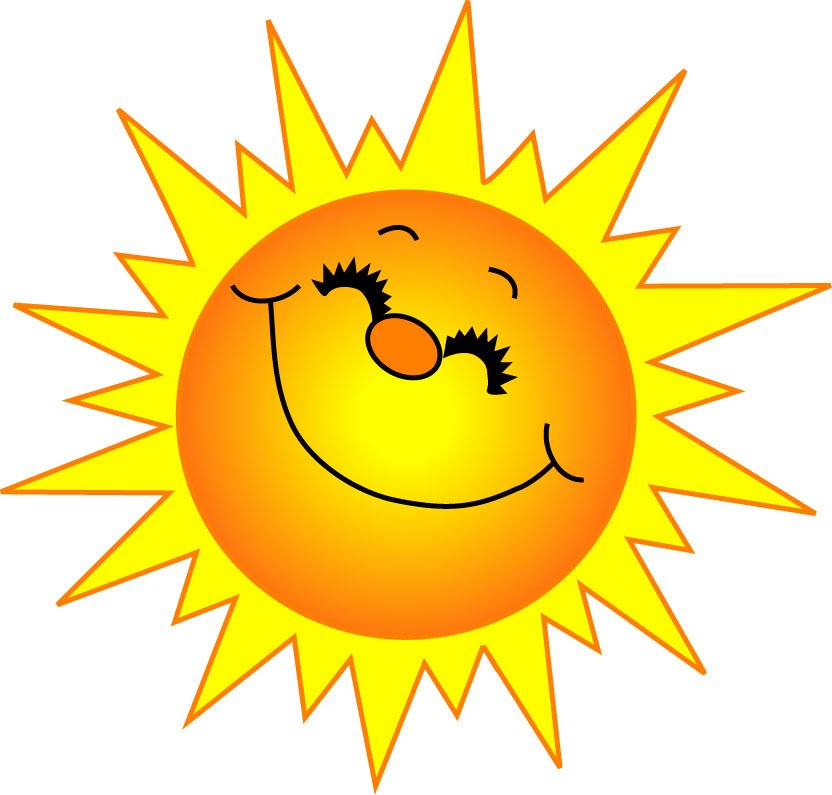 